      Azərbaycan Respublikasının                                                 Permanent Mission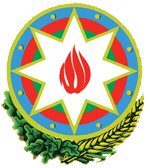            Cenevrədəki BMT Bölməsi                                          of the Republic of Azerbaijanvə digər beynəlxalq təşkilatlar yanında                                    to the UN Office and other               Daimi Nümayəndəliyi                                        International Organizations in Geneva       _______________________________________________________________________________  237 Route des Fayards, CH-1290 Versoix, Switzerland  Tel: +41 (22) 9011815   Fax: +41 (22) 9011844  E-mail: geneva@mission.mfa.gov.az  Web: www.geneva.mfa.gov.az		     Check against deliveryUN Human Rights Council42nd session of the UPR Working GroupUPR of BeninStatement by AzerbaijanGeneva, 26 January 2023Thank you, Madam Vice-President.We thank the delegation of Benin for presenting its UPR national report.The incorporation of the abolition of the death penalty into the Constitution, increased representation of women in the National Assembly, as well as legislative harmonization measures by the Government of Benin are commendable. We also positively note the establishment of the Benin Human Rights Commission.Azerbaijan offers following recommendations to Benin:Take steps for improving employment programmes and projects for young people;Enhance measures for improving human and material resources necessary for the proper functioning of health facilities;Allocate an appropriate level of funding to the Human Rights Commission to ensure that it can effectively and independently implement its mandate;       Azerbaijan wishes the Delegation of Benin a successful review.Thank you.